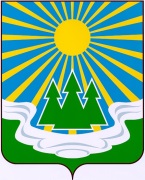 МУНИЦИПАЛЬНОЕ ОБРАЗОВАНИЕ«СВЕТОГОРСКОЕ ГОРОДСКОЕ ПОСЕЛЕНИЕ» ВЫБОРГСКОГО РАЙОНА ЛЕНИНГРАДСКОЙ ОБЛАСТИСОВЕТ ДЕПУТАТОВтретьего созываРЕШЕНИЕот 22.06.2021 г.                                 № проектО внесении изменений в Положение
 о постоянных комиссияхВ соответствии со статьей 43 Федерального закона от 6 октября 2003 года № 131-ФЗ «Об общих принципах организации местного самоуправления в Российской Федерации», уставом муниципального образования «Светогорское городское поселение» Выборгского района Ленинградской области, совет депутатовРЕШИЛ:1. Внести в Положение о постоянных комиссиях совета депутатов муниципального образования «Светогорское городское поселение» Выборгского района Ленинградской области, утвержденное решением совета депутатов муниципального образования «Светогорское городское поселение» Выборгского района Ленинградской области от 20 ноября 2019 года № 16 следующие изменения:-  дополнить статьей 25 следующего содержания: «1. Председатель постоянной комиссии, а в случае его отсутствия – заместитель председателя постоянной комиссии, ежегодно отчитывается о работе комиссии на заседании совета депутатов. Отчет о работе постоянной комиссии предоставляется в устной форме. Отчет председателя постоянной комиссии совмещается с отчетом главы муниципального образования.2. Отчет должен включать количество проведенных заседаний, в том числе совместных заседаний постоянных комиссий, перечень вопросов и принятых решений, рекомендаций, а также анализ выполнения принятых решений и выданных рекомендаций.».2. Опубликовать настоящее Решение в газете «Вуокса», в сетевом издании «Официальный вестник муниципальных правовых актов органов местного самоуправления муниципального образования «Выборгский район» Ленинградской области» (NPAVRLO.RU) и разместить на официальном сайте МО «Светогорское городское поселение» (www.mo-svetogorsk.ru).3. Решение вступает в силу со дня его принятия.Глава муниципального образования                                 И.В. Иванова«Светогорское городское поселение»               Рассылка: дело,  администрация, прокуратура, газета «Вуокса», Официальный вестник, сайт МО